   Проведение народных праздников, являются источниками ярких впечатлений.   Одним из таких значимых и почитаемых праздников на Руси являлась Троица. Cледуя  традициям русского народа в д.Задонщино были проведены Троицкие гуляния.  Зрители стали непосредственными участниками  обрядовых действий. Девушки, наряженные в сарафаны со счастливыми улыбками, под русскую хороводную мелодию начали представление. Танцевальные композиции  сопровождались  завиванием берёзки яркими ленточками,  обрядом  кумление,  участием в играх и забавах.   Музыкальные подарки прозвучали в исполнении  вокальной группы «Растряпуха» и солистов Татьяны Антиповой, Людмилы Москалёвой, Ольги Зотовой и Андрея Скворцова, а так же порадовали своим выступлением местные самодеятельные артисты.    Жители села Муравлянка и д.Задонщино всегда отличались гостеприимством. Вот и в этот раз не обошлось без вкусного абрикосового пирога и травяного чая.   Благодаря всем праздник получился ярким, динамичным, интересным и запоминающимся.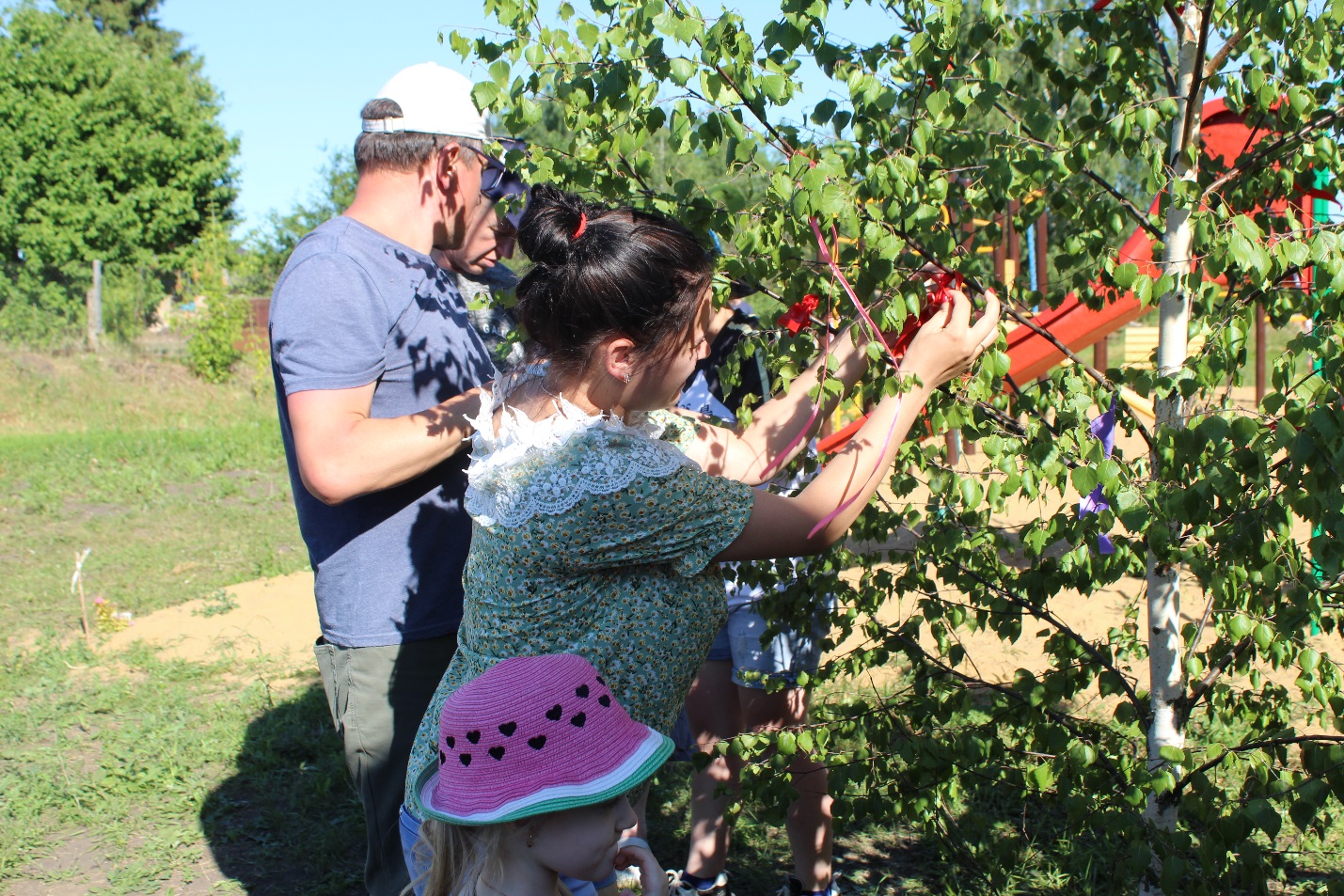 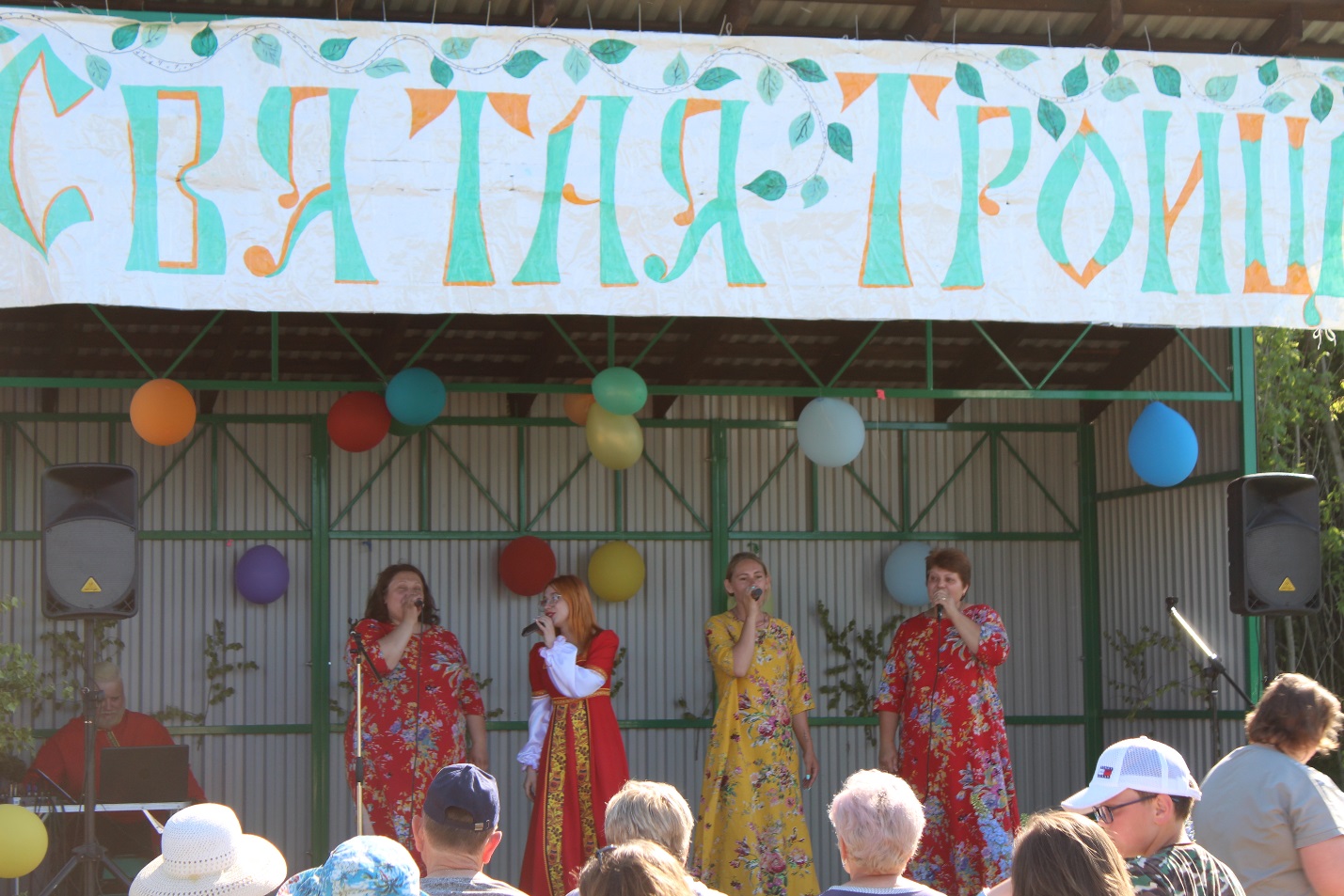 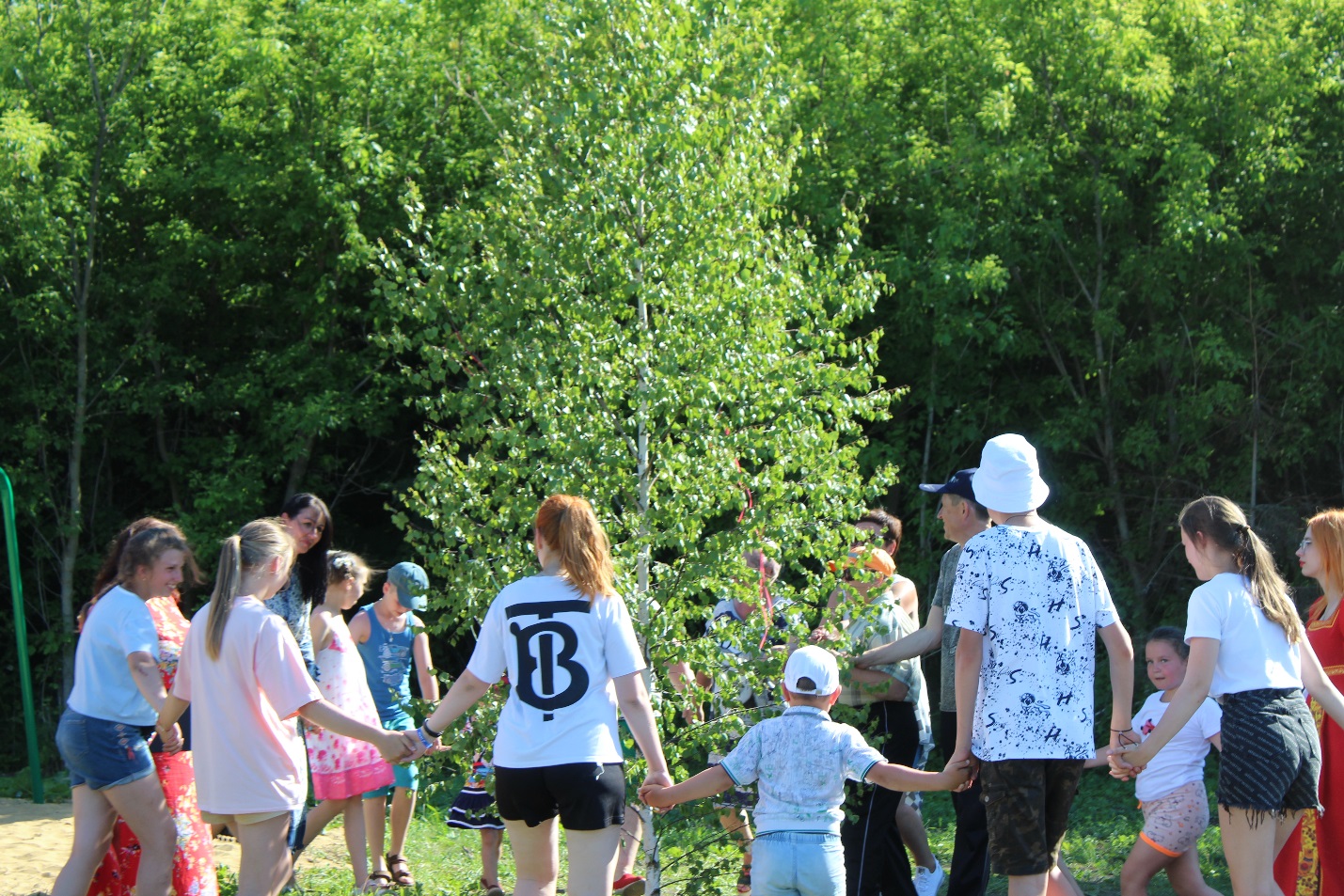 